جامعة الملك سعود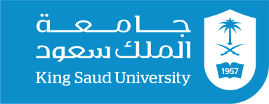 كلية العمارة والتخطيطقسم العمارة وعلوم البناءالوصول إلى المساكن الميسرة والمستدامة في المملكة العربية السعوديةورشة العمل الأولىتقام افتراضيا على برنامج (ZOOM) الإثنين 7/12/2020مالجهات الفاعلة في القطاع الحكومي المعنية بتطوير الإسكان والوصول إلى مساكن ميسرة ومستدامةوزارة الإسكانوزارة الشؤون البلدية والقرويةاللجنة العليا لكود البناء السعوديهيئة المواصفات والمقاييسالهيئات الملكية لتطوير المناطقصندوق التنمية العقاريةالهيئة العامة للعقارالشركة الوطنية للإسكانالمركز السعودي لكفاءة الطاقة (SEEC)الأكاديميين والباحثين في الجامعات والمراكز الحكوميةمراكز الأبحاث الحكوميةالجهات الفاعلة في القطاع الخاص المعنية بتطوير الإسكان والوصول إلى مساكن ميسرة ومستدامةالمكاتب المعمارية والهندسيةشركات المقاولاتالمطورين العقاريينمصنعي وموردي مواد البناء وتقنيات البناءالجهات المدنية غير الربحية الفاعلة والمعنية بتطوير الإسكان والوصول إلى مساكن ميسرة ومستدامةالمنتدى السعودي للأبنية الخضراء (سعف)الجمعيات التعاونية للإسكانالجمعيات الخيرية للإسكانمراكز البحث والابتكار الفاعلة والمعنية بتطوير الإسكان والوصول إلى مساكن ميسرة ومستدامةمعهد بحوث المياه والطاقة -مدينة الملك عبدالعزيز للعلوم والتقنيةالمركز الوطني لتقنية أنظمة الطاقة الكهربائية​​ -مدينة الملك عبدالعزيز للعلوم والتقنيةالمركز الوطني لتقنية الطاقة الشمسية-مدينة الملك عبدالعزيز للعلوم والتقنيةمركز أبحاث المباني الذكية -جامعة عفتمركز هندسة الطاقة الشمسية والخلايا الضوئية -جامعة الملك عبدالله للعلوم والتقنية 